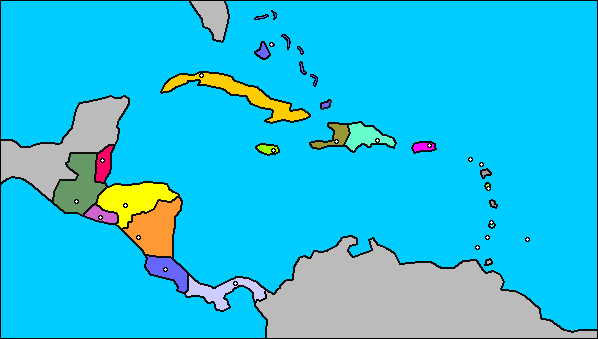 Escribe el nombre de los países de América Central en orden:510924312167811